TIRME S.A. només està obligat a l’acceptació dels residus sempre i quan compleixin les condicions previstes en la normativa sectorial. En cas de no complir-se aquests requisits, TIRME S.A. es reserva el dret a no acceptar-los. El client acceptarà el retorn i es compromet a dur a terme totes aquelles actuacions que siguin necessàries per tal de que els residus compleixin els requisits d’entrada al servei.L’usuari vindrà obligat a notificar a TIRME S.A. qualsevol modificació de les dades declarades en aquest contracte, per tal de procedir a la seva novació parcial o total, segons correspongui.Mitjançant la signatura del present contracte el client manifesta que coneix les condicions que s’exposen al dors i es compromet al seu compliment.PRIMERA.- OBJECTE.L’objecte del contracte és la prestació del servei de gestió de residus en les condicions previstes a la normativa d’aplicació.SEGONA.- OBLIGACIONS DE LES PARTS.TIRME S.A. complirà amb les responsabilitats professionals i legals necessàries per prestar el servei objecte d’aquest contracte amb la diligència deguda. L’usuari complirà amb les següents obligacions:1. Lliurar els residus en les instal·lacions de TIRME S.A. mitjançant transportista que compleixi la normativa d’aplicació. 2. Abonar a TIRME S.A. les tarifes corresponents a la prestació del servei, en els terminis fixats en la legislació vigent.TERCERA.- CONDICIONS ECONÒMIQUES.El preu i les condicions de pagament del servei contractat seran les aprovades en cada moment pel Consell de Mallorca.QUARTA.- DURADA DEL CONTRACTE.El present contracte entrarà en vigor a la data de la seva signatura.QUINTA.- PROTECCIÓ DE DADES PERSONALS. Per a complir el que preveu la normativa vigent d'aplicació en la matèria, l’usuari únicament utilitzarà les dades personals emmagatzemades als fitxers de TIRME S.A. als quals tingui accés per tal de donar compliment a les seves obligacions sota el present Contracte i complirà en tot moment les instruccions de TIRME S.A., així com les mesures de seguretat que resultin de la mateixa, entenent-se, excepte indicació en contrari de TIRME S.A. que seran les de nivell bàsic.Així mateix, l’usuari s'abstindrà de comunicar o transferir de qualsevol forma les dades personals a tercers, ni tan sols per a la seva conservació i, acabat el Contracte, les dades de caràcter personal han de ser destruïdes o retornades a TIRME S.A., igual que qualsevol suport o documents en què consti alguna dada de caràcter personal objecte del tractament.L’exercici dels drets d'accés, rectificació, cancel·lació i oposició al tractament d'aquestes dades, es realitzarà en els termes i condicions que preveu la normativa d'aplicació, presencialment a les oficines de TIRME S.A. o via correu electrònic dirigida a lopd@tirme.comSEXTA.- RESPONSABILITAT SOCIAL I MEDIAMBIENTAL.Dins la cultura corporativa de TIRME S.A. la responsabilitat social i mediambiental són elements estructurals claus. Els principis que han de regir l’activitat de l’empresa es troben recollits als següents documents que figuren a la web corporativa (www.tirme.com): La política integrada, el codi ètic i la missió, visió i valors; essent tots ells d’obligada observança pels tots els grups d’interès, entre els que cal destacar als usuaris.Per altra banda, TIRME S.A. també té implantada una cultura del compliment legal i a tal efecte disposa d’un canal ètic mitjançant el qual els grups d’interès poden vehicular les consultes i/o denúncies en aquesta matèria (canaletico@tirme.com)SÈPTIMA.- LEGISLACIÓ APLICABLE.El present contracte és de caràcter privat, es regirà per les seves pròpies clàusules i, per a tot el no previst en elles, les parts es dirigiran al previst en el Pla Director Sectorial d’aplicació en cada moment, així com al disposat en el Reglament d’Explotació del servei públic de gestió dels residus sòlids urbans de Mallorca i demés lleis i normativa especial, i en seu defecte, el disposat en el codi civil.OCTAVA.- RESOLUCIÓ DE CONFLICTES.En l’eventual supòsit de que es plantegin accions judicials en relació a aquest contracte, ambdues parts es sotmeten expressa i voluntàriament als jutjats i tribunals civils de Palma.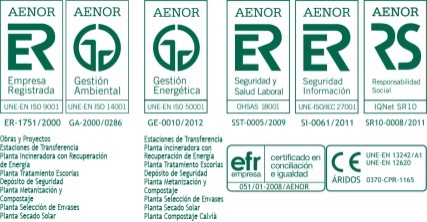 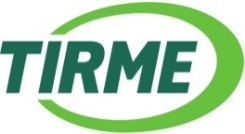 CONTRACTE D’USUARI DEL SERVEI PÚBLIC OBLIGATORI INSULARITZAT DE GESTIÓ DE RESIDUSEn compliment del RD 553/2020, de 2 de juny, pel qual es regula el trasllat de residus a l’interior del territori de l’Estat.IDENTIFICACIÓ DE LA INSTAL·LACIÓ D’ORIGEN DELS RESIDUSIDENTIFICACIÓ DE LA INSTAL·LACIÓ D’ORIGEN DELS RESIDUSIDENTIFICACIÓ DE LA INSTAL·LACIÓ D’ORIGEN DELS RESIDUSIDENTIFICACIÓ DE LA INSTAL·LACIÓ D’ORIGEN DELS RESIDUSRaó social / Nom:Raó social / Nom:Raó social / Nom:NIF:Adreça:Adreça:Adreça:CP:Nº Inscripció Registre:NIMA:NIMA:CNAE:Persona de contacteEmail:Email:Telèfon:IDENTIFICACIÓ DE LA INSTAL·LACIÓ DE DESTINACIÓ DELS RESIDUSIDENTIFICACIÓ DE LA INSTAL·LACIÓ DE DESTINACIÓ DELS RESIDUSIDENTIFICACIÓ DE LA INSTAL·LACIÓ DE DESTINACIÓ DELS RESIDUSIDENTIFICACIÓ DE LA INSTAL·LACIÓ DE DESTINACIÓ DELS RESIDUSRaó social / Nom:Raó social / Nom:Raó social / Nom:NIF:Adreça:Adreça:Adreça:CP:Nº Inscripció Registre:NIMA:NIMA:CNAE:Persona de contacte:Email:Email:Telèfon:INFORMACIÓ RELATIVA ALS RESIDUS A TRACTAR, EL SEU TRASLLAT I GESTIÓINFORMACIÓ RELATIVA ALS RESIDUS A TRACTAR, EL SEU TRASLLAT I GESTIÓINFORMACIÓ RELATIVA ALS RESIDUS A TRACTAR, EL SEU TRASLLAT I GESTIÓINFORMACIÓ RELATIVA ALS RESIDUS A TRACTAR, EL SEU TRASLLAT I GESTIÓCodi LER:Descripció del residu:Descripció del residu:Descripció del residu:Periodicitat estimada dels trasllats:Periodicitat estimada dels trasllats:Quantitat anual estimada:Quantitat anual estimada:Tractament al que se sotmetran els residus (Annex I i II Llei 22/2011):Tractament al que se sotmetran els residus (Annex I i II Llei 22/2011):Tractament al que se sotmetran els residus (Annex I i II Llei 22/2011):Tractament al que se sotmetran els residus (Annex I i II Llei 22/2011):Altra informació rellevant per al seu tractament:Altra informació rellevant per al seu tractament:ACCEPTACIÓ PRODUCTOR(signatura i segell de l’empresa)ACCEPTACIÓ GESTOR(signatura i segell de l’empresa)Data:  Data:  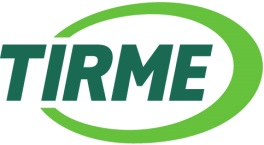 CONDICIONS GENERALS DEL CONTRACTE